Underground Storage Tank (UST) Removal in Dorchester, MAAmbient Engineering was retained by the property owner to conduct a Phase I Site Investigation.  As part of this project, Ambient was requested to verify the presence of two underground storage tanks (USTs).  Ambient retained the services of Radar Solutions International (RSI) of Waltham, MA to conduct a Ground Penetrating Radar (GPR) and EM-61 survey of the parking lot.  The survey identified two locations of a possible UST.Ambient advanced test pits and found a 1,200-gallon UST in each of these two locations.  Ambient then coordinated the removal of each of the two USTs in accordance with the state and local regulations.  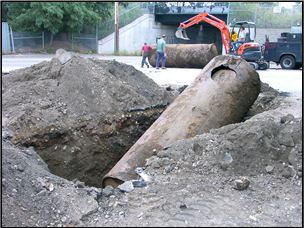 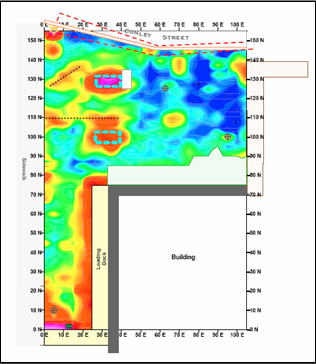 